Tippliste 1. Eurovision-Halbﬁnal Live am 10. Mai 2016, 21:00 Uhr auf SRF zwei und srf.ch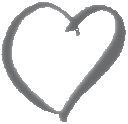 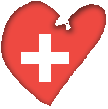 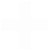 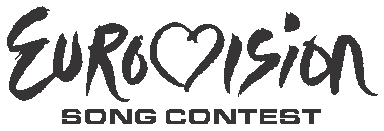 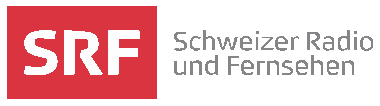 ALLES ZUM EUROVISION SONG CONTESTsrf.ch/eurovision   –   facebook.com/srfesc   –   Twitter @srfescSo funktionierts: Jeden Song auf der Skala nach eigenen Kriterien bewerten. FLOP              	                                                   TOP                                                                                                           Am Ende ganz rechts Punkte verteilen. Punkte: 12 für den Besten, danach 10, 8 und 7–1.  01 FinnlandSandhja, «Sing It Away»02 GriechenlandArgo, «Utopian Land»03 MoldauLidia Isac, «Falling Stars»04 UngarnFreddie, «Pioneer»05 KroatienNina Kraljic, «Lighthouse» 06 NiederlandeDouwe Bob, «Slow Down»07 ArmenienIveta Mukuchyan, «Love Wave»08 San MarinoSerhat, «I Didn’t Know»09 RusslandSergey Lazarev, «Qou Are The Only One»10 Tschechische RepublikGabriela Gunciková, «I Stand»11 ZypernMinus One, «Alter Ego»12 Österreich Zoë, «Loin d’ici»13 Estland  Jüri Pootsmann, «Play»14 AserbaidschanSamra Rahimli, «Miracle»15 MontenegroHighway, «The Real Thing»16 Island  Greta Salóme, «Hear Them Calling»17 Bosnien-Herzegowina  Dalal & Deen feat. Ana Rucner, «Ljubav je»	18 Malta  Ira Losco, «Walk On Water»	